Literacy Lesson – Analyzing the PromptOpener:  [Select a visual (graph, table, picture, video clip). Choose one of the following ways to engage students in the visual.]Complete a 2 minute power write about the visual.Analyzing Graphs and Charts Across the Curriculum (doesn’t really work for videos).Analyzing the Prompt Insert Prompt HereStep 1: Read the prompt. Step 2: Circle all of the directional verbs in the prompt. Underline the key information.Step 3: Explain what the prompt is asking you do to in your own words.Step 4: Create a plan.Be prepared to share your thinking with a partner and the class.Student Handout p.1Annotate the Article:Number the paragraphs as a class.Complete the READ annotation strategy and annotate with symbols. Pay specific attention to writing in the margins. You will share out what you write in the margins. 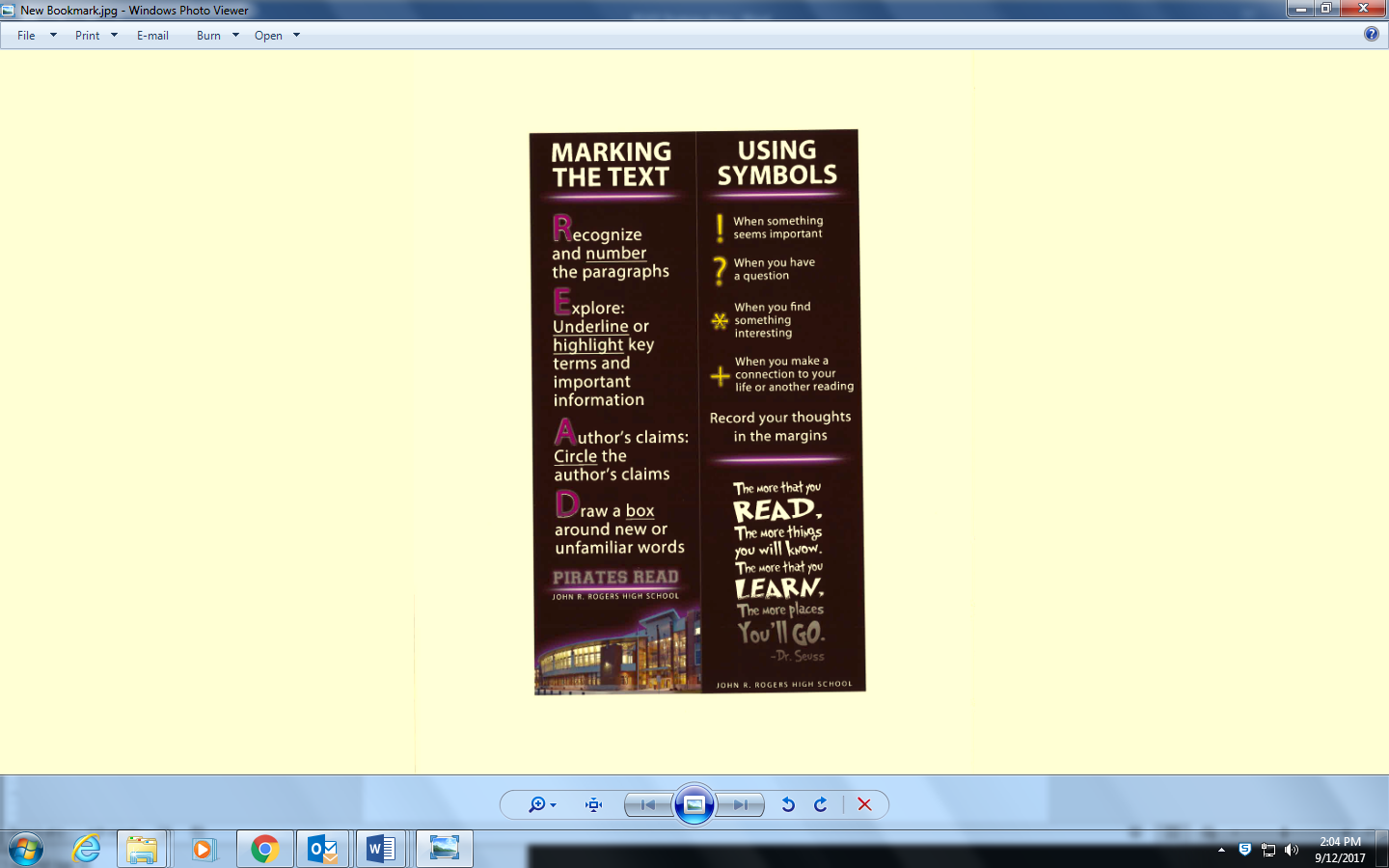 Share your annotations with another student across the room. Specifically, share what you wrote in the margins. Sign off on that student’s paper after you have both shared. Repeat 2 more times. 								Closer: Answer the PromptFully answer the prompt. Make sure your response is in complete sentences. Student Handout p.2Student you shared withWhat they wrote in the margins